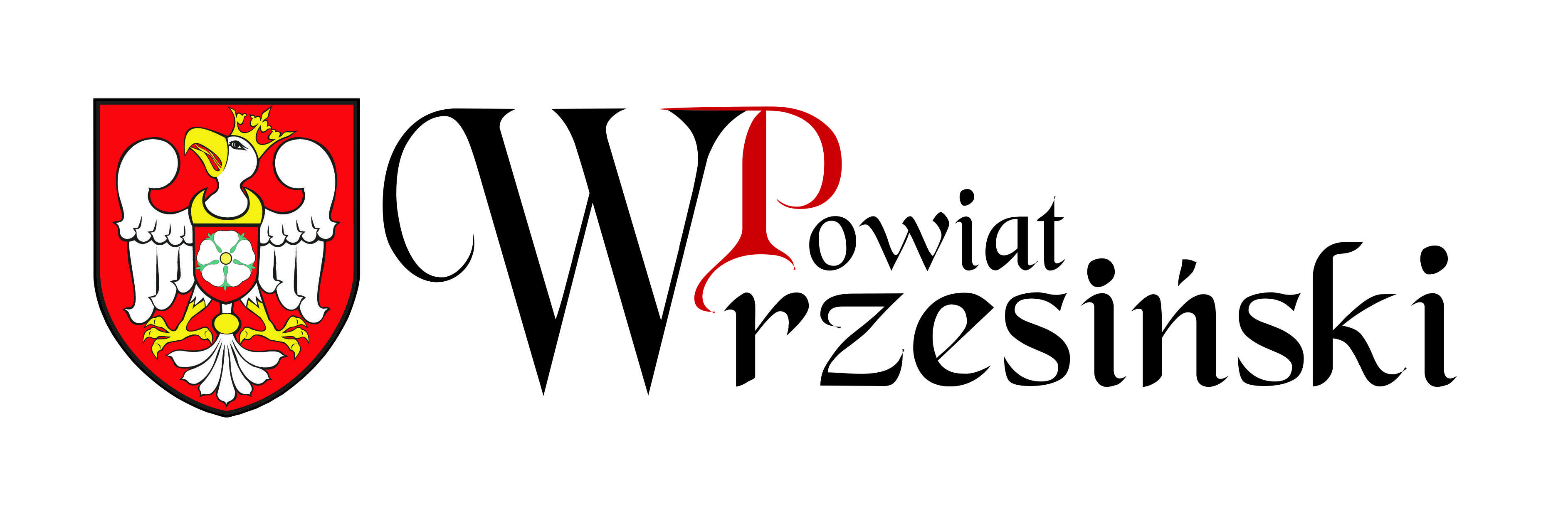 …………………………………………….		   (miejscowość, data)Deklaracja udziału w cyklu spotkań MIĘDZY NAMI KOBIETAMIJa, niżej podpisana………………………………………………………………………, (imię i nazwisko)tel. kontaktowy …………………………………………................................................,adres e-mail ………………………………………………………………………….…,deklaruję swój udział w cyklu spotkań pn. „Między nami kobietami”, które odbędą się:13 listopada 2023r. w Hotelu Boss w Miłosławiu 15 listopada 2023r. w sali gimnastycznej Liceum Ogólnokształcącego17 listopada 2023r. w kinie „Trójka” we Wrześni Organizatorem jest Wydział Promocji, Spraw Społecznych i Sportu  Starostwa Powiatowego we Wrześni.Organizator zastrzega sobie możliwość odwołania spotkań, o czym uczestniczka zostanie powiadomiona telefonicznie lub e-mailowo.Mój wiek to:18-30 lat31-40 lat41-50 lat51-60 latOświadczam, że:	jestem pełnoletnią mieszkanką powiatu wrzesińskiego,wyrażam zgodę na gromadzenie, przetwarzanie i przekazywanie podanych danych osobowych, tylko w zakresie związanym z organizacją spotkań „Między nami kobietami”, zgodnie z rozporządzeniem Parlamentu Europejskiego i Rady (UE) 2016/679 z 27 kwietnia 2016 r. w sprawie ochrony osób fizycznych w związku z przetwarzaniem danych osobowych i w sprawie swobodnego przepływu takich danych oraz uchylenia dyrektywy 95/46/WE (ogólne rozporządzenie o ochronie danych) (Dz. Urz. UE L 119, s.1),wyrażam zgodę na sporządzanie zdjęć przez Organizatora podczas spotkań, a także na ich wykorzystanie i upublicznianie w celach sprawozdawczych podsumowujących imprezę.jeżeli wystąpią u mnie objawy choroby (gorączka, katar, ból gardła, kaszel, duszności) nie wezmę udziału w wydarzeniu i poinformuje o tym Organizatora.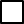 ……………………………………………….								 podpis uczestniczki